QASIR 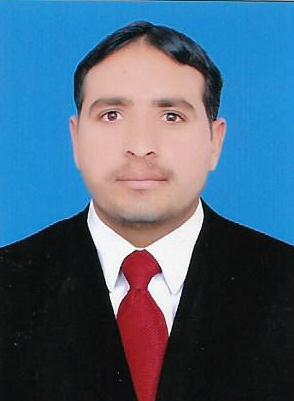 (NEBOSH IGC, IOSH MS, NSC OSHA 30 Hours)E-mail: qasir.382214@2freemail.com Visit visa My Carrier Objective:Dedicated professional with 07 Years of professional Experience in diverse Environment. An Educational approach in respective work was achieved by getting formal Training in all relevant fields.Educational Qualification:Graduation (commerce) from Punjab University Lahore in the Year of 2011 with 1st division.Intermediate (Computer Science) from BISE Lahore in the Year of 2009 with 1st division. Matriculation (Science) from BISE Lahore in the Year of 2007 with 1st division. Technical Qualification:National Examination of Occupational Safety and Health (NEBOSH IGC) from Wanco Services Training & Consultancy in 2017. Institution of occupational safety and health (IOSH Managing Safely) from HIOSH in 2013.NSC Occupational Safety and Health Administration (OSHA 30 Hours) from AIMS Safety Training Center in 2015.Training program of safety inspector from Descon Institute of Technical Training in 2012.Fire/whole watch Training from Enertech Doha Qatar.H2S/BA from Descon Engineering Qatar LLC.Basic Fire Fighting certificate from ADMA (Das island UAE)BREATHING APPRATUS certificate from ADGAS (Das island UAE)SABRE, SCBA, BA TROLLEY AND ES-CAPE SET certificate from QCON UAE.Work Permit Receiver Certificate from (SAUDI ARAMCO KSA)HUET including EBS Training certificate (OPITO Approved)STCW95 Personal Survival Techniques Certificate.Work Experience Details:Company                            :                  Diversified Line for Petroleum Services KSA.                                                                                                 Position                               :                  Safety Officer/SupervisorClient                                  :                   Saudi AramcoProject                                :                   Maintenance of Piers & Offshore Structure.Period                                 :                   25-Oct-2014 to 15-Dec-2017.Company                            :                  Qatar Engineering & construction Co.UAE.     Position                               :                   Safety Officer.Client                                  :                   ADGAS Das IslandProject                                :                   Train-3 Plant TurnaroundPeriod                                 :                   03-Oct-2013 to 03-Sep-2014Company                           :                   Descon Engineering Qatar LLC.          Position                              :                   Safety Facilitator/ Safety officerClient                                 :                   Qatar Petroleum/Qatar Gas/ Project#8342  Period                                :                    04-March-2013 to 23-Sep-2013Company                           :                   Ikan Engineering Services Pakistan.       Position                              :                   Safety OfficerPeriod                                :                   19-Jul-2011 to 26-Dec-2012Responsibilities:Conduct in house HSE trainings for the site staff & the laborsConduct regular inspections & testing of all firefighting equipment’s, such as fire extinguishers, fire pumps, hose reels etc.Attending all monthly & quarterly safety meetings conducted by client (Saudi Aramco).Submitting all monthly safety documents to the client.Inspecting other contractor sites with the client to grade the safety maintenance.Take part in weekly & monthly safety patrols.Conduct audits on company documentations to make sure all ISO required documentations are regularly updated.Maintain first aid kits in all plants & ensure that all required materials & medications are present in t he first aid kits.Conduct emergency evacuation drills to ensure workers are aware on necessary actions required during emergencies.Monitor work permit system & ensure all requirements on the permit checklist are being followed prior to the start of safe work.Conduct monthly mass tool box talk to workers to create awareness, related to specific work.Conduct random & regular HSE inspection of site work areas & correct immediately unsafe acts & unsafe conditions observed.Farming and Communicating ERP (Emergency Response Plan)Ensure the Housekeeping Inspection Activities.Communicate the best practices internally within the companyPrepare and investigate all kinds of reports to client and within the company.Ensure all agreed health and safety standard and regulation are applicable.Provide awareness on all kind of safety and general issues to all employees.AppreciationsIst And 3rd Position appreciation certificate In Urdu Essay Writing In Chief Minister Speech, Debate, Essay Writing Competitions at bachelor level.  Reporting First Aid Incident Appreciation Certificate from Saudi Aramco Terminal Department.As a Safety Officer Appreciation Certificate For Hard Work And Unlimited Support To Offshore Project Under Saudi Aramco From President And Coo Of Dlps.Certificate of Appreciation from QCON as A Safety Technician for Safe Completion of ADGAS Train-3 and Boiler Shutdown.Personal Details: Date of Birth                       :                 07-07-1990Marital Status                     :                  Married Nationality                          :                  PakistaniReligion                              :                  IslamLanguage known                :                  English, Urdu, Punjabi.Computer Skills:Diploma in office Management  (DOM) Certificate in Computer Application.